§5802.  Parole by boardThe board may grant a parole from a penal or correctional institution after the expiration of the period of confinement, less deductions for good behavior, or after compliance with conditions provided for in section 5803 applicable to the sentence being served by the prisoner or inmate. It may revoke a parole when a condition of the parole is violated.  [PL 2013, c. 508, §8 (AMD).]1.  Duration and conditions of parole.  When the board grants a parole, upon release, the parolee shall serve the unexpired portion of his sentence, less deductions for good behavior, unless otherwise discharged therefrom by the board.[PL 1983, c. 459, §6 (NEW).]2.  Custody and control.  While on parole, the parolee is under the custody of the warden of the institution from which the parolee was released, but under the immediate supervision of and subject to the rules of the department or any special conditions of parole imposed by the board.[PL 2015, c. 329, Pt. A, §20 (AMD).]SECTION HISTORYPL 1983, c. 459, §6 (NEW). PL 2013, c. 508, §§8, 9 (AMD). PL 2015, c. 329, Pt. A, §20 (AMD). The State of Maine claims a copyright in its codified statutes. If you intend to republish this material, we require that you include the following disclaimer in your publication:All copyrights and other rights to statutory text are reserved by the State of Maine. The text included in this publication reflects changes made through the First Regular and First Special Session of the 131st Maine Legislature and is current through November 1. 2023
                    . The text is subject to change without notice. It is a version that has not been officially certified by the Secretary of State. Refer to the Maine Revised Statutes Annotated and supplements for certified text.
                The Office of the Revisor of Statutes also requests that you send us one copy of any statutory publication you may produce. Our goal is not to restrict publishing activity, but to keep track of who is publishing what, to identify any needless duplication and to preserve the State's copyright rights.PLEASE NOTE: The Revisor's Office cannot perform research for or provide legal advice or interpretation of Maine law to the public. If you need legal assistance, please contact a qualified attorney.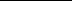 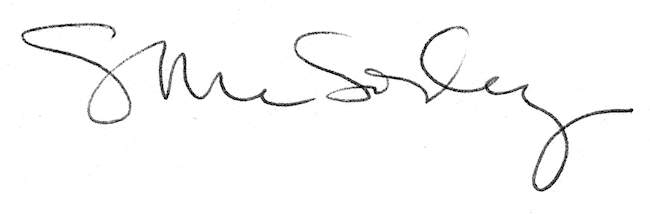 